Постійна комісія районної ради з питань бюджету, інвестицій та соціально-економічного розвиткуГолова комісії:1.Кузнецова-Молодчая Тетяна Степанівна- Чернігівська обласна організація політичної партії «Рідний дім»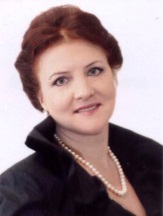 Секретар комісії:2.Шпак Олег Анатолійович-Чернігівська територіальна організаціяполітичної партії «ЄвропейськаСолідарність»;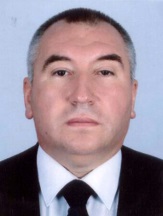 Членикомісії:3.АкименкоВіктор Васильович- Чернігівська обласна партійна організаціяВсеукраїнського об’єднання«Батьківщина»;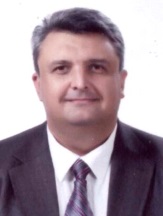 4.Булава Григорій Михайлович- Чернігівська обласна організація політичної партії «За майбутнє»;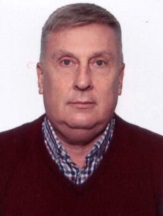 5.Кулага Віктор Володимирович- Чернігівська обласна організація політичної партії «Рідний дім»;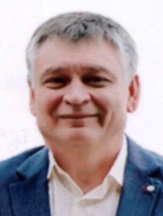 6.ЛичакСвітлана Олексіївна- Чернігівська обласна організація політичної партії «Слуга народу»;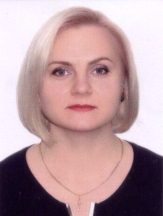 7.МехедДмитро Михайлович- Чернігівська обласна організація політичної партії «Наш край»;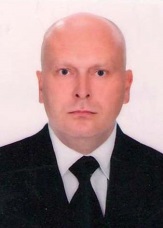 8.СолохненкоОлександр Анатолійович- Чернігівська обласна організація політичної партії «Рідний дім»;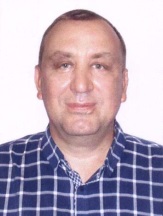 9.ФедороваСвітлана Віталіївна- Чернігівська обласна організація політичної партії «Рідний дім».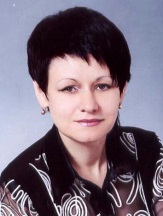 